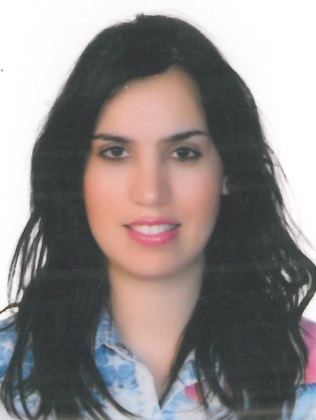 ATIKA Mobile Number: +971504753686 Email Address: atika.376259@2freemail.com Skills:Strong verbal and personal communication skillsDecision making, critical thinkingSelf-motivated, initiative, maintains a high level of energyAccuracy and Attention to detailsTolerant and flexible, adjusts to different situations.Organization and prioritization skillsComputer knowledge (MS Office)Internet Browsing SkillsEmployee of the Month in 2013 & 2014Work Experience:Company: Bourn Hall Fertility Centre Dubai, UAEPosition: ReceptionistDate: 01-03-2017- 11-30-2017Manages the reception area which includes greeting, welcoming and directing patient and visitors accordingly.Registering and collecting appropriate personal, medical, and insurance information for patients while reinforcing patient’s confidentiality.Use EMR software to manage patient records and files.Facilitates patients booking/ appointments.Coordinate physician schedules and maintain patient flow by communicating patient arrivals or delays.Answer, screen, forward incoming calls and manages daily mails.Provides basic and accurate information in person and via phone/email.Maintain office security by following safety procedure and controlling access via reception desk.Collected patient co-payments and recorded payment transactions; obtained third-party payer authorization for services provided and communicated outstanding balances to insurance companies and patients.Company: H2 Fashion (Twin Set Luxury Brand & Andrew’s Ties) Dubai, UAEPosition: Retail Sales LadyDate: 2013-2017Greet customers & finds out the customer’s needs.Recommend, select and help locate the right merchandise.Changing display and styling mannequin to present current trends in a way that influences customers.Make suggestions and encourage customers to purchase the product.Offer current style advice.Share feedback from customers with brand manager to improve the overall customer experience and sales.Count money, sort change slips and system entry.Maintain sales records.Take stock inventory & requisition new stock.Bag or package purchases.Opening and closing the Shop.Company: Caterpillar Rabat, MoroccoPosition: Assistant ManagerDate: 2011-2012Helping customers find the best products and services to suit their individual needs and ensure efficient, courteous handling of customer requests, including sales, billing/service problem resolution, bill payments.Working closely with the Store Manager in the day-to-day operations.Wanting to see someone who is passionate, informed and confident.Be in-the-know and on-top of things like cash management, time & attendance, loss prevention, revenue assurance and opening/closing the store.Marketing expertise for in-store merchandising and promotional activity.Company: Tipo Edit Rabat, MoroccoPosition: SecretaryDate: 2010-2011Word processing.Letter writing.Dealing with telephone and email enquiries.Creating and maintaining filing systems.Scheduling and attending meetings, creating agendas and taking minutes - shorthand may be required.Keeping diaries and arranging appointments.Personal Details :Date of Birth		: 01 / 04 / 1987Nationality		: MoroccanCivil Status		: SingleReligion		: MuslimVisa Status		: Visit visaLanguages		: English, Arabic, French